_______/_______/_______________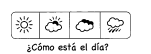 Nombre: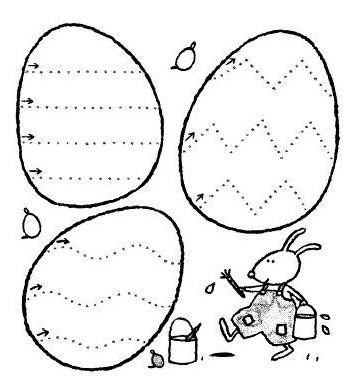 Instrucciones: Ayuda al conejito a decorar estos huevos, siguiendo las líneas punteadas y coloreando. 